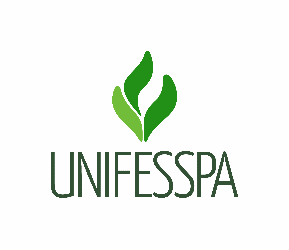 Serviço Público FederalUniversidade Federal do Sul e Sudeste do ParáPró-Reitoria de Ensino de GraduaçãoDiretoria de Planejamento e Projetos EducacionaisEDITAL N.º 12/2020 – Monitoria Geral Edição Especial Período Letivo EmergencialANEXO III -  Termo de compromisso de monitoria (remunerada e voluntária)O(a) aluno(a) selecionado(a) para Monitor(a), declara pelo presente e na melhor forma de direito, servir à Universidade Federal do Sul e Sudeste do Pará com observância das seguintes cláusulas: Cláusula 1ª – O Programa de Monitoria Geral Edição Especial terá vigência de 4 meses, de setembro a dezembro de 2020; Cláusula 2ª – O Programa de Monitoria Geral Edição Especial concederá uma bolsa no valor de R$ 400,00 (quatrocentos reais) ao monitor; Cláusula 3ª – O pagamento de auxílio financeiro ao monitor não gera vínculo empregatício dele(a) com a UNIFESSPA; Cláusula 4ª – O monitor voluntário não terá nenhuma compensação financeira ou bolsa pelo exercício da monitoria; Cláusula 5ª – O discente selecionado deverá dispor de 12 horas semanais para as atividades do Programa; não possuir pendências em edições anteriores do Programa; auxiliar o professor na orientação dos discentes; identificar as dificuldades enfrentadas pelos discentes da disciplina; discutir com o professor as metodologias e conteúdos e ações a serem priorizados; elaborar o relatório final das atividades de monitoria e entrega-los ao professor orientador, até 15 (quinze) dias após o término do semestre letivo. Cláusula 6ª - O professor se compromete a orientar o monitor na organização das atividades planejadas, com enfoque na identificação das dificuldades dos alunos na disciplina e na formulação de planejamento metodológico de ação com o monitor; controlar a frequência mensal do bolsista e voluntário; e tutelar a elaboração do relatório final de atividades, enviando-o à Dproj, pelo Sisprol, até 15 (quinze) dias após o término do semestre letivo. O presente TERMO DE COMPROMISSO tem vigência de setembro a dezembro/2020. 	  	/PA,  	/  	/  	 	Assinatura do(a) monitor(a) 	        Assinatura do Professor(a) Orientador(a)1. O(A) MONITOR(A)                1. O(A) MONITOR(A)                (      ) REMUNERADO (      ) REMUNERADO (      ) REMUNERADO (      ) REMUNERADO (      ) REMUNERADO (      ) VOLUNTÁRIO (      ) VOLUNTÁRIO (      ) VOLUNTÁRIO Nome:  Nome:  Nome:  Nome:  Nome:  Nome:  Nome:  Curso:  Curso:  Curso:  Campus: Campus: Campus: Campus: Matrícula:  Matrícula:  Data de Nascimento:             Data de Nascimento:             Data de Nascimento:             Sexo:  Sexo:  Sexo:  Sexo:  Estado Civil:  Estado Civil:  RG:                                                               RG:                                                               RG:                                                               CPF:      CPF:      CPF:      CPF:      Endereço:                       Endereço:                       Endereço:                       Endereço:                       Endereço:                       Endereço:                       Endereço:                       Bairro/Setor: 	 Cidade: Bairro/Setor: 	 Cidade: Bairro/Setor: 	 Cidade: Bairro/Setor: 	 Cidade: Bairro/Setor: 	 Cidade: Bairro/Setor: 	 Cidade: Bairro/Setor: 	 Cidade:  CEP:  CEP:  CEP:  CEP: Telefone:                  Telefone:                  Telefone:                  Telefone:                  E-mail: E-mail: E-mail: DADOS BANCÁRIOS (somente para monitores remunerados) DADOS BANCÁRIOS (somente para monitores remunerados) DADOS BANCÁRIOS (somente para monitores remunerados) DADOS BANCÁRIOS (somente para monitores remunerados) DADOS BANCÁRIOS (somente para monitores remunerados) DADOS BANCÁRIOS (somente para monitores remunerados) DADOS BANCÁRIOS (somente para monitores remunerados) Banco: Agência: Agência: Agência: Agência: Agência: Conta: Operação: DADOS DA MONITORIA    DADOS DA MONITORIA    DADOS DA MONITORIA    DADOS DA MONITORIA    DADOS DA MONITORIA    DADOS DA MONITORIA    DADOS DA MONITORIA    Disciplina: Disciplina: Disciplina: Disciplina: Disciplina: Disciplina: Disciplina: Curso de graduação cuja monitoria será realizada: Curso de graduação cuja monitoria será realizada: Curso de graduação cuja monitoria será realizada: Curso de graduação cuja monitoria será realizada: Curso de graduação cuja monitoria será realizada: Curso de graduação cuja monitoria será realizada: Curso de graduação cuja monitoria será realizada: DADOS DO PROFESSOR ORIENTADOR DADOS DO PROFESSOR ORIENTADOR DADOS DO PROFESSOR ORIENTADOR DADOS DO PROFESSOR ORIENTADOR DADOS DO PROFESSOR ORIENTADOR DADOS DO PROFESSOR ORIENTADOR DADOS DO PROFESSOR ORIENTADOR Nome: Nome: Nome: Nome: Nome: Nome: Nome: Matrícula Siape: Matrícula Siape: Matrícula Siape: Matrícula Siape: Telefone: Telefone: Telefone: Telefone: Telefone: E-mail: E-mail: 